HAFEEZ 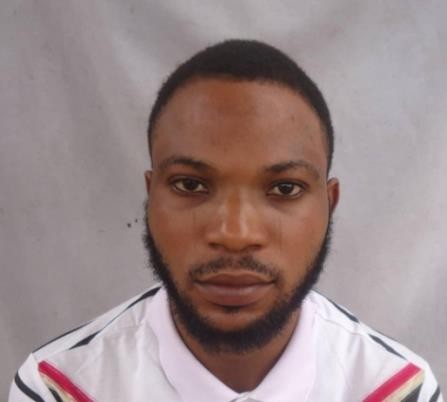 PERSONAL INFORMATIONSex:	MaleMarital Status:	SingleDate of Birth:	21 August, 1992Nationality:	NigerianVisa status :	Tourist visaReligion:	IslamEmail:	hafeez-396388@2freemail.com OBJECTIVETo work in a challenge and dynamic environment where I can develop my skill and at the same time contribute to the overall success, achievement of goals and objectives of the organizationSKILLS AND ABILITYSuccess driven and results-orientedGood interpersonal skillsAdaptability and ability to multi task and meet deadlinesGood oral and writing communication skillsAbility to lead and add valueQuick to learnGood team playerSUMMARY OF QUALIFICATION WITH DATEAnsar ud deen Grammar SchoolSenior School Certificate Examination (SSCE)WORKING EXPERIENCEHigh School in NigeriaPosition: General CleaningLagos Nigeria January2016 – October 2018Empty and wash bins, clean bath, shower, basin, toilet and bidet.Wash floor and glasses.Vacuum and dust the section of the corridor and stairs.Ensures pantries are clean and well stocked at all time.To work as part of a team in a constructive manners that will enables the hotel to achieve her objectivesclearing the table for the quest and ensuring their satisfactionEnsures all duties are performed in an efficient and effective manner with proper utilization and care.To always keep a smart appearance and wear my uniform correctly.HOBBIESReadingMeeting new peopleEngaging in productive conversationLANGUAGEEnglish